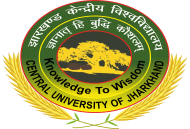 >kj[k.M dsUnzh; fo’ofo|ky; CENTRAL UNIVERSITY OF JHARKHAND (A Central University established by an Act of Parliament of India in 2009)ग्रुप ‘ए’  अधिकारी  के  लिए वार्षिक कार्यनिष्पादन मूल्यांकन रिपोर्टANNUAL PERFORMANCE ASSESSMENT REPORT FOR GROUP ‘A’ OFFICERकार्यालय/संकाय/विभागOFFICE/FACULTY/DEPARTMENT------------------------------------------------------------समाप्ति वर्ष/अवधि का प्रतिवेदनREPORT FOR THE YEAR/PERIOD ENDING------------------------------------------------भाग PART-I -  वैयक्तिगत तथ्य PERSONALDATAअधिकारी का नामName of the Officer 			:  	____________________________________ 2.	पदनाम/Designation			:	_____________________________________जन्मतिथि (दिन/महीना/वर्ष) Date of  Birth (DD/MM/YYYY)		:	__________/________/_________________धारित वर्तमान पद और वर्तमान ग्रेड Permanent post held and the 		:	___________________________________present grade5.	शैक्षणिक योग्यताएं	Educational Qualification		:	___________________________________6.	व्यावसायिक एंव तकनीकि योग्यताएं	Professional & Technical			:	__________________________________  	Qualification7.	वर्ष के दौरान ड्यूटी (प्रशिक्षण, छुट्टी आदि के कारण) से अनुपस्थिति की अवधि। उक्त कार्मिक ने  प्रशिक्षण लिया है तो विवरण देंPeriod of absence from duty (on		:	__________________________________Training, leave etc.) during the year.If he/she has under gone training, specify.8.	वर्ष के दौरान किए गए प्रशिक्षण कार्यक्रम 	Training programmes attended during	the year					:	____________________________________9.	रिपोर्ट अवधि के दौरान- कार्य भार	Charges held during the period 		:	_____________________________________under reportजारी Contd… P-2/-:: 2 ::अधिकारी द्वारा स्वमूल्यांकन –भाग-IISELF APPRIASAL BY THE OFFICER - PART-II(जिस अधिकारी का प्रतिवेदन लिखा जाना है, उसके द्वारा भरा जाए, यदि आवश्यक हो तो कृपया अलग से पृष्ठ संल्गन करे)(To be filled in by the Officer reported upon, if necessary extra sheet to be used)किए गयो कार्यो का संक्षिप्त विवरण / Brief description of duties:कार्य के लक्ष्य/उद्देश्य/ध्येय/ आपने स्वंय अपने लिए निर्धारित किए हों या आपके लिए निर्धारित किए गये हो उन (परिणाम/मात्रा या अन्य रूपों में) कार्यो की आठ दस मदें प्राथमिकता के आधार पर बनाएं और प्रत्येक लक्ष्य से अपनी उपलब्धि बताए. (उदाहरण – आपके अनुभाग/कार्यालय/विभाग के लिए वार्षिक कार्य योजना)Please specify targets/objectives/goals (in quantitative or other terms) of work you set for yourself or that were set for you, eight to ten items of work in the order of priority and your achievement against each target. (Example Annual Action Plan for your Section/Office/Department) जारी Contd… P-3/-:: 3 ::(अA) कृपया मद-2 में बताये गए लक्ष्यों/उद्देश्‍यों/ध्येयों की प्राप्ति में हो रही कमियो का संक्षेप में उल्लेख करें। यदि लक्ष्यों की प्राप्ति में कोई बाधा हो तो वे बताएं।Please state briefly, the shortfalls with reference to the targets/objectives/goals referred to in item 2. Please specify constraints, if any, in achieving the targets.(बB)  कृपया उन मदों का भी उल्लेख करें जिनमें काफी अधिक उपलब्धियाँ रही हो और उनमें अपने योगदान का भी उल्लेख करें।Please also indicate items in which there have been significantly higher achievements and your contribution thereto.कृपया वह विशिष्ट क्षेत्र अंकित करें जिससे आप अपने कार्य कौशल को प्रशिक्षण के माध्यम से निखारना चाहते हैं।Please indicate specific area in which you feel the need to upgrade your skill through training programme.कृपया उल्लेख करें कि क्या पूर्ववर्ती कैलेंडर वर्ष की अचल संपत्ति वार्षिक विवरणी निर्धारित तारीख अर्थात कैलेंडर वर्ष से उत्तरवर्ती वर्ष को 31 जनवरी तक दर्ज करा दी गई थी। यदि नहीं तो विवरण दर्ज कराने की तारीख लिखी जाए।Please state whether the annual return on immovable property for the preceding calendar year was filed within the prescribed date i.e. 31st January of the year following the calendar year. If not, the date of filing the return should be given.							-------------------------------------------------------दिनांक Date:......................				अधिकारी के हस्ताक्षर Signature of the Officerजारी Contd…P -4/:: 4 ::प्रतिवेदन अधिकारी द्वारा प्रतिवेदन–भाग-IIIREPORT BY THE REPORTING OFFICER - PART-IIIसंख्यात्मक ग्रेडिंग का निर्धारण प्रतिवेदन तथा पुनर्विलोकन प्राधिकारी द्वारा किया जाना है, जो कि 1-10 के पैमाने पर होना चाहिए। जहाँ 1 सबसे कम ग्रेड तथा 10 सबसे अधिक ग्रेड को दर्शाता है।Numerical grading is to be awarded by reporting and reviewing authority which should be on a scale of 1-10, where 1 refers to the lowest grade and 10 to the highest.(कृपया प्रविष्टियों को भरने से पहले दिशा-निर्देशों को ध्यानपूर्वक पढ़ लें)(Please read carefully the guidelines before filling the entries)1.	निर्गत कार्य का मूल्यांकन (इस भाग  का वेटेज 40% होगा)Assessment of “Work Output”(weightage to this section would be 40%)व्यक्तिगत विशेषताओ का मूल्यांकन (1-10 के पैमाने पर): इस भाग का वेटेज 30% होगा।Assessment of “Personal Attributes”(on scale of 1-10); weightage to this Section would be 30%जारी Contd…P -5/:: 5 ::3.	प्रकार्यात्मक सक्षमता का मूल्यांकन (1-10 के पैमाने पर) इस भाग का वेटेज 30% होगाAssessment of “Functional Competency” (on   scale1-10): weightage of to this Section would be 30%जारी Contd…P -6/:: 6 ::3.	स्वास्थ्य की स्थिति State of Health4.	अनुसूचित जाति/अनु. जनजाति/अन्य पिछड़ा वर्ग/शा. वि. श्रेणी के व्यक्तियों के प्रति दृष्टिकोणAttitudes towards people belonging to SC/ST/OBC/PH Categories:5.	जनसाधारण के संबंध (जहाँ कही लागू हो)	Relations with public (wherever applicable)जारी Contd…P -7/:: 7 ::6.	सत्यनिष्ठा Integrity	(कृपया अधिकारी की सत्यनिष्ठा पर टिप्पणी दें Please comment on the integrity of the officer)7.	रिपोर्टिंग अधिकारी द्वारा अंकित शब्द-चित्र जिस अधिकारी की रिपोर्ट लिखी जा रही है उसका उसके समग्र गुणो, सामर्थ्य, कमतर सामर्थ्य एवं कमजोर वर्गो के प्रति व्यवहार सहित मूल्यांकन एंव छोटे खाने 01 से 10 के पैमाने पर समग्र श्रेणीकरण (समग्र श्रेणीकरण हर वर्ग के लिए नियत वेटेज के अनुपात के औसत मान के योग के आधार पर किया जाना है।) 	Pen-picture by Reporting Officer(General assessment of the officer reported upon including overall qualities, strength, lesser strengths and attitude towards weaker sections and overall grading in the smaller box provided on a scale of 1-10 (the overall grading in the be based on addition of the mean value of each group of indications in proportion to the weightage assigned)8.	समग्र श्रेणी (1-10 अंको के हिसाब से) / Overall Grade (on score of 1-10):प्रतिवेदन अधिकारी के हस्ताक्षरSignature of the Reporting Officerनाम स्पष्ट अक्षरों मेंदिनांक  Date: ........................			Name in Block letters: .........................................................पदनामDesignation: .........................................................................जारी Contd…P -8/-:: 8 ::भाग PART-IV पुनरीक्षण / Review(पुनर्विलोकन अधिकारी REVIEWING OFFICER)क्या आप भाग-III में रिपोर्टिंग अधिकारी द्वारा निर्गत कार्य और विभिन्न गुणों के संबंध में किए गए स्वमूल्यांकन से सहमत है? यदि आप किन्हीं संख्यात्मक मूल्यांकन या अभिरूचियों से सहमत सहीं है, तो कृपया उस भाग में दिए गए कॉलम में अपने मूल्यांकन का उल्लेख करें और अपनी प्रविष्टियों पर आद्याक्षर करें।Do you agree with the assessment made by the Reporting Officer with respect to the work output and various attributes in Part-III. In case you do not agree with any of the numerical assessment or attitudes, please record your assessment in column provided for in the Part and initial your entries.				हाँ Yes				नहीं No2.	असहमति होने की स्थिति में कृपया इसका कारण बताये, क्या कोई ऐसी बात है जिसे आप कुछ बदलना या जोड़ना चाहते है?	In case of disagreement, please specify the reasons. Is there anything you wish to modify or add?3.	पुनर्विलोकन अधिकारी द्वारा कलम तस्वीर। कृपया समालोचन करें सगभग 100 शब्दो में जिसमें अधिकारी की समस्त विशेषताओ की सामर्थ्य क्षेत्र एवं उसकी दुर्बल वर्गो के प्रति अभिवृत्ति शामिल हो	Pen picture by Reviewing Officer. Please comment (in about 100 words) on the overall qualities of the officer including area of strengths and lesser strength and his attitude towards weaker sections.4.	प्रतिवेदन के खंड-III में दिए गए सारांश के आधार पर कुल मिलकर संख्यात्मक ग्रेडिंग।	Overall numerical grading on the basis of  weightage given in Part-III of the Report.पुनर्विलोकन अधिकारी के हस्ताक्षरSignature of the Reviewing Officer					नाम स्पष्ट अक्षरों मेंदिनांक Date: ……………….		Name in Block letters: _____________________________________					पदनाम					Designation: ______________________________________________*************संलग्नक Annexure – Iसंख्यात्मक श्रेणीकरण के साथ एपीएआर भरने सम्बंध दिशानिर्देशGuidelines regarding filing up of APAR with numerical gradingएपीएआर के स्तंम्भ विधिवत सावधानी और ध्यानपूर्वक तथा पर्याप्त समय देते हुए भरने चाहिए।The Columns in the APAR should be filled in with due care and attention and after devoting adequate time.यह आशा की जाती है कि 1 अथवा 2 के किसी वर्गीकरण (निर्गत कार्य या विशेषताओं या कुल मिलाकर श्रेणीकरण के प्रतिकूल) को विशिष्ट असफलताओ के मार्ग से कलम चित्र मे पर्याप्त रूप से औचित्य दिया जाएगा और इसी प्रकार 9 अथवा 10 के किसी श्रेणी के संबंध में विशिष्ट उपलब्धियों के संबंध में औचित्य दिया जाएगा। श्रेणी 1-2 अथवा 9-10 विरल होती है अतः उनका औचित्य दिए जाने की जरूरत है। सांख्यिक श्रणी प्रदान करते हुए प्रतिवेदन एंव पुनर्विलोकन अधिकारियों को किसी अधिकारी का दर्जा निर्धारण उनके अधीन वही संख्या में वर्तमान में कार्यरत सहयोगियों की तुलना में करना चाहिए।It is expected that any grading of 1 or 2 (against work output or attributes or overall grade) would be adequately justified in the pen-picture by way of specific failures and similarly, any grade of 9 or 10 would be justified with respect to specific accomplishments. Grades of 1-2 or 9-10 are expected to be rare occurrences and hence the need to justify them. In awarding a numerical grade the reporting and reviewing authorities should rate the officer against a larger population of his/her peers that may be currently working under them.एपीएआर का 8 से 10 के बीच का वर्गीकरण “उत्कृष्ट” लिया जाएगा तथा सुचीकरण/पदौन्नति के लिए औसत प्राप्तांक की गणना करने के लिए प्राप्तांक 9 दिया जायेगा।APARs graded between 8 and 10 will be rated as “Outstanding’ and will be given a score of 9 for the purpose of calculating average scores for empanelment/promotion.एपीएआर का 6 तथा 8 से छोटा के बीच का वर्गीकरण “बहुत अच्छा” लिया जायेगा तथा प्राप्तांक 7 दिया जायेगा।APARs graded between 6 and short of 8 will be related as “Very Good” and will be given a score of 7.एपीएआर का 4 तथा 6 से छोटा के बीच का वर्गीकरण “अच्छा” लिया जायेगा तथा प्राप्तांक 5 दिया जायेगा।APARs graded between 4 and 6 short of 6 will be rated as “Good” and given a score of 5.एपीएआर 4 से कम का वर्गीकरण “शून्य” लिया जायेगा।APARs graded below 4 will be given a score of “Zero”.***************Annexure –IITime schedule for preparation/completion of APAR(Reporting year – Financial year)लक्ष्य/उद्देश्‍य/ध्येयTargets/Objectives/Goalउपलब्धियाँAchievementsगुण /Attributesप्रतिवेदन प्राधिकारीReportingAuthorityपुनर्विलोकन प्राधिकारीReviewingAuthorityi)  पूर्व नियोजित कार्य की परिपूर्णता/विषयों के आधार पर आबंटित किया गया कार्य।Accomplishment of planed work/work allotted as per subjects allottedii) कार्यनिष्पादन की कोटि‍‍Quality of work outputiii) विश्लेषणात्मक योग्यताAnalytical abilityiv) अपवादात्मक कार्य की परिपूर्णता/किए गए अप्रत्याशित कार्य / Accomplishment of exceptional work/unforeseen tasks performed‘निर्गत कार्य’ पर कुल मिलाकर ग्रेडिंग Overall Grading on’Work Output’आद्यक्षरInitialगुण /Attributesप्रतिवेदन प्राधिकारीReportingAuthorityपुनर्विलोकन प्राधिकारीReviewingAuthorityi) कार्य की दृष्टिकोण   Attitude to workii) जिम्मेदारी का बोधSense of responsibilityiii)  टीम   की भावना में कार्य करने की  क्षमता / Capacity to work in team spiritiv) संप्रेषण कौशल   Communication skillsv) नेतृत्व गुण   Leadership qualitiesvi) अनुशासन का अनुरक्षणMaintenance of disciplinevii)  समय-सीमा के अंतर्गत कार्य करनेकी क्षमता Capacity  to  work  in  time limitviii) परस्पर व्यक्तिगत संबंधInter-personal relations‘व्यकितगत विशेषताओं’ पर कुल मिलाकर ग्रेडिगं Overall Grading on ‘Personal Attributes’आद्यक्षरInitialगुण /Attributesप्रतिवेदन प्राधिकारीReportingAuthorityपुनर्विलोकन प्राधिकारीReviewingAuthorityनियम/विनियम/कार्य एवं योग्यता के क्षेत्र में प्रक्रियाएं एवं उनके सही प्रयोग को जानकारीRules/Regulations/Procedures in the area of function and ability to apply them correctly.ii)   पहल शक्ति Initiativeiii) नीतिबद्ध योजना बनाने की क्षमता Strategic planning ability iv) पर्यवेश्क्षण योग्यता Supervisory abilityv)  निर्णय लेने की क्षमता Decision making abilityvi)  समन्वय क्षमता Coordination abilityvii)  अधीनस्थ को प्रेरित एवं विकसित करने की क्षमता Ability to motivate and develop subordinates‘प्रकार्यात्मक सक्षमता’ पर कुल मिलाकर ग्रेडिंगOverall Grading on ‘Functional Competency’आद्यक्षरInitiali)संदेह से परे अथवा,Beyond Doubt; orii)मेरे संज्ञान में कोई प्रतिकूल बात नहीं आई है अथवा, Nothing adverse has come to my notice; oriii)चूंकि अधिकारी की सत्यनिष्ठा में संदैह है, अत: एक गुप्त टिप्पणी संग्लन है।Since the integrity of the officer is doubtful, a Secret Note is attached herewith.S. NoActivityDate by which to be completed1.Distribution of blank APAR forms to all concerned (i.e., to officer to be reported upon where self-appraisal has to be given and to reporting officers where self-appraisal is not be given).31st March(This may be completed even a week earlier).2.Submission of self-appraisal to reporting officer by officer to be reported upon (where applicable).15th April3.Submission of report by reporting officer to reviewing officer.30th June4.Report to be completed by Reviewing  Officer and to be sent to Administration or R Section/Cell or accepting authority, wherever provided.31st July5.Appraisal by accepting authority, wherever provided.31st August6.(a) Disclosure to the officer reported upon where there is no accepting authority.(b) Disclosure to the officer reported upon where there is accepting authority.1st September15th September7.Receipt of representation, if any, on APAR.15 days from the date of receipt of communication.8.Forwarding of representations to the competent authority.(a) where there is no accepting authority for APAR.(b) where there is accepting authority for APAR.21st September6th October9.Disposal of representation by the competent authority.Within one month from the date of receipt of representation.10.Communication of the decision of the competent authority on the representation by the APAR Cell.15th November11.End of entire APAR process, after which the APAR will be finally taken on record.30th November